ANNEXE 17Formulaire relatif à la validation du dossier de formation par l’inspecteur général de la jeunesse et des sports – inspecteur général référent territorialMinistère des solidarités et de la santéMinistère du travailMinistère de l’éducation nationale et de la jeunesseMinistère des sportsINSPECTION GENERALE DE LA JEUNESSE ET DES SPORTSAffaire suivie par :Courriel : Tél. :FORMATION PROFESSIONNELLE STATUTAIRE DES AGENTS RELEVANT DES CORPS SPECIFIQUES DE LA JEUNESSE ET DES SPORTSVALIDATION DU DOSSIER DE FORMATIONPAR L’INSPECTEUR GENERAL DE LA JEUNESSE ET DES SPORTS INSPECTEUR GENERAL REFERENT TERRITORIAL--------------------Je soussigné(e), _______________ (prénom, nom), inspecteur(trice) général(e) de la jeunesse et des sports, inspecteur(trice) général(e) référent(e) territorial(e) de la région _______________ (nom de la région), certifie que le dossier de formation élaboré par madame/monsieur _______________ (prénom, nom), _______________ (corps de l’agent) affecté(e) à la direction _______________ (service d’affectation) dont :le directeur de stage est madame/monsieur _______________ (prénom, nom), _______________ (fonction), le maître de stage, madame/monsieur _______________ (prénom, nom), _______________ (fonction),le conseiller de stage, madame/monsieur _______________ (prénom, nom), _______________ (fonction),est conforme aux dispositions de l’instruction N° DRH/SD1D/2019/102 du 06 mai 2019 relative à la formation professionnelle statutaire des agents relevant des corps spécifiques de la jeunesse et des sports.Observations éventuelles : …Je valide, sous ces réserves et à ces conditions (si nécessaire), ce dossier de formation.Fait à _______________, Le __/__/___________________ (prénom, nom)Inspecteur général de la jeunesse et des sportsInspecteur général référent territorial _______________ (nom de la région)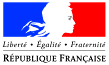 